Если Вам не безразлично Ваше будущее, Вы хотите получать полный объем социальных гарантий, Вам важен размер будущей трудовой пенсии -ВЫ ДОЛЖНЫ ОТСТАИВАТЬ СВОИ ЗАКОННЫЕ ПРАВА! 
Что делать, чтобы заставить работодателя выплачивать реальную зарплату официально?РАДИ СЕБЯ, СОЦИАЛЬНОЙ ЗАЩИЩЁННОСТИ СВОИХ БЛИЗКИХВЫ МОЖЕТЕ:Обратиться в органы Пенсионного фонда с заявлением о предоставлении выписки из индивидуального лицевого счёта (1 раз в год предоставляется бесплатно). Обратиться к работодателю с письменным заявлением об оформлении трудового договора с указанием реального размера заработной платы, внесении записи в трудовую книжку о приёме на работу, погашении задолженности по налогам и страховым взносам в государственные внебюджетные фонды. ЕСЛИ РАБОТОДАТЕЛЬ НЕ РЕАГИРУЕТ НА ВАШИ ТРЕБОВАНИЯ,ВЫ МОЖЕТЕ ОБРАТИТЬСЯ:в Государственную инспекцию труда в Волгоградской области (по адресу: 400001, г. Волгоград, ул. Рабоче-Крестьянская, 16, номер телефона «горячей линии» (8442) 97-21-52, адрес электронной почты: gitvolgograd@avtlg.ru);в прокуратуру по месту нахождения работодателя (адрес Прокуратуры Волгоградской области: 400066, г.Волгоград, проспект Ленина, 8,                                   тел. (8442) 31-04-73,  адрес в интернете: http://volgoproc.ru);в суд за взысканием причитающихся сумм в порядке индивидуального трудового спора;в комитет по труду и занятости населения Волгоградской области, заполнив анкету "НАРУШЕНЫ ТРУДОВЫЕ ПРАВА?" на сайте http:// ktzn.volganet.ru;в Федеральную службу по труду и занятости (Роструд), написав заявление на сайте "Онлайн Инспекция.РФ"Вам обязательно помогут!Помните!«Белая» заработная плата – это Ваши настоящие и будущие социальные гарантии. Помните!Ваше молчаливое согласие позволяет недобросовестным работодателям использовать сложившуюся ситуацию в своих интересах и недоплачивать налоги в бюджетную систему и внебюджетные фонды.Телефон «горячей линии» комитета по труду и занятости населения Волгоградской области: 8 (8442) 30-99-60Подробная информация о порядке защиты трудовых прав размещена на сайте комитета по труду и занятости населения Волгоградской области                                      http:// ktzn.volganet.ru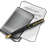 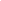 ПАМЯТКА ДЛЯ ТЕХ, КТО ПОЛУЧАЕТ ЗАРАБОТНУЮ ПЛАТУ В "КОНВЕРТАХ"